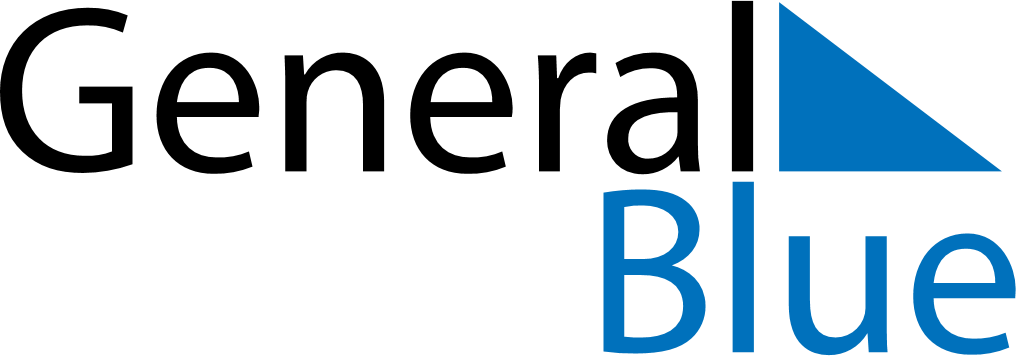 September 2026September 2026September 2026September 2026VietnamVietnamVietnamMondayTuesdayWednesdayThursdayFridaySaturdaySaturdaySunday1234556National Day789101112121314151617181919202122232425262627Mid-Autumn Festival282930